导师简介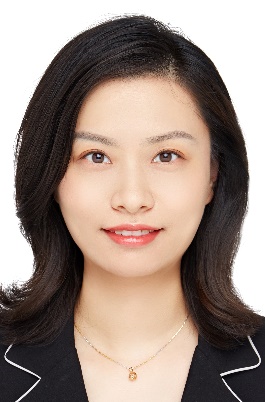 姓名刘宇灵性别女学历博士职称副研究员导师类别硕士生导师所属部门中药制剂研究中心研究方向中药新型给药系统研究、中药新药研发电子邮箱ylliu@icmm.ac.cn导师简介中国中医科学院中药学专业博士，中国中医科学院中药研究所副研究员。主要从事中药新剂型及中药新药研发等相关研究工作。在中药多功能纳米载体的构建、传统中药制剂工艺变更、中药经典名方制剂研究等方面均有研究。工作期间，入选中国中医科学院优秀青年人才项目，荣获中国中医科学院及中国中医科学院中药研究所“抗疫先进个人”、中国中医科学院“抗疫先进集体”及中国中医科学院中药研究所“抗疫优秀奖”的荣誉称号。作为项目负责人，主持国家级、院所级等课题7项，包括国家自然基金青年科学基金项目、中国中医科学院优秀青年科技人才培养专项、中国中医科学院中药研究所自主选题项目等。此外，作为科研骨干参与多项课题研究，包括国家重点研发项目、重大新药创制国家科技重大专项、抗新冠肺炎中药新药（化湿败毒颗粒）研发等。在International Journal of Nanomedicine、American Journal of Chinese Medicine、中国中药杂志、中草药等国内外期刊表文章近40篇。中国中医科学院中药学专业博士，中国中医科学院中药研究所副研究员。主要从事中药新剂型及中药新药研发等相关研究工作。在中药多功能纳米载体的构建、传统中药制剂工艺变更、中药经典名方制剂研究等方面均有研究。工作期间，入选中国中医科学院优秀青年人才项目，荣获中国中医科学院及中国中医科学院中药研究所“抗疫先进个人”、中国中医科学院“抗疫先进集体”及中国中医科学院中药研究所“抗疫优秀奖”的荣誉称号。作为项目负责人，主持国家级、院所级等课题7项，包括国家自然基金青年科学基金项目、中国中医科学院优秀青年科技人才培养专项、中国中医科学院中药研究所自主选题项目等。此外，作为科研骨干参与多项课题研究，包括国家重点研发项目、重大新药创制国家科技重大专项、抗新冠肺炎中药新药（化湿败毒颗粒）研发等。在International Journal of Nanomedicine、American Journal of Chinese Medicine、中国中药杂志、中草药等国内外期刊表文章近40篇。中国中医科学院中药学专业博士，中国中医科学院中药研究所副研究员。主要从事中药新剂型及中药新药研发等相关研究工作。在中药多功能纳米载体的构建、传统中药制剂工艺变更、中药经典名方制剂研究等方面均有研究。工作期间，入选中国中医科学院优秀青年人才项目，荣获中国中医科学院及中国中医科学院中药研究所“抗疫先进个人”、中国中医科学院“抗疫先进集体”及中国中医科学院中药研究所“抗疫优秀奖”的荣誉称号。作为项目负责人，主持国家级、院所级等课题7项，包括国家自然基金青年科学基金项目、中国中医科学院优秀青年科技人才培养专项、中国中医科学院中药研究所自主选题项目等。此外，作为科研骨干参与多项课题研究，包括国家重点研发项目、重大新药创制国家科技重大专项、抗新冠肺炎中药新药（化湿败毒颗粒）研发等。在International Journal of Nanomedicine、American Journal of Chinese Medicine、中国中药杂志、中草药等国内外期刊表文章近40篇。中国中医科学院中药学专业博士，中国中医科学院中药研究所副研究员。主要从事中药新剂型及中药新药研发等相关研究工作。在中药多功能纳米载体的构建、传统中药制剂工艺变更、中药经典名方制剂研究等方面均有研究。工作期间，入选中国中医科学院优秀青年人才项目，荣获中国中医科学院及中国中医科学院中药研究所“抗疫先进个人”、中国中医科学院“抗疫先进集体”及中国中医科学院中药研究所“抗疫优秀奖”的荣誉称号。作为项目负责人，主持国家级、院所级等课题7项，包括国家自然基金青年科学基金项目、中国中医科学院优秀青年科技人才培养专项、中国中医科学院中药研究所自主选题项目等。此外，作为科研骨干参与多项课题研究，包括国家重点研发项目、重大新药创制国家科技重大专项、抗新冠肺炎中药新药（化湿败毒颗粒）研发等。在International Journal of Nanomedicine、American Journal of Chinese Medicine、中国中药杂志、中草药等国内外期刊表文章近40篇。